TARIFS 2023                     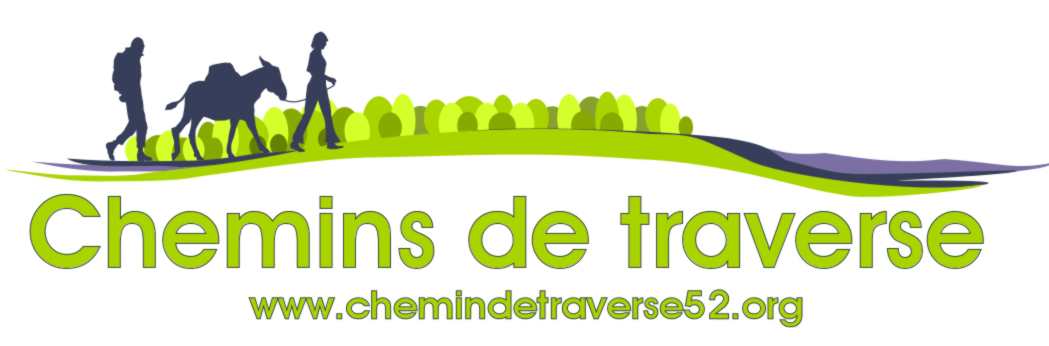 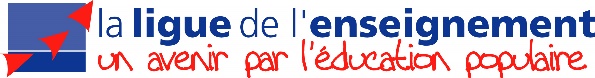 Gîte d’étape de Charbonnières (nuitée avec draps)*
Gîte d’étape de Charbonnières (nuitée sans draps)*
Camping (nuitée)*Cabanes perchées Nids d’Amorey (nuitée)*Location d’ânes*Restauration (sous réservation minimum 24h - traiteur)
* En sus l’adhésion à l’association « Les amis de la Ligue » : 
   3,72 € <17 ans ou 10,05>17 ans (1 par groupe accueilli)CoûtTaxe séjour/pers.(+13 ans)TotalnuitéeChambre individuelle 40 €*0.44 €40.44 €*Chambre collective30 €*0.33 €30.33 €*CoûtTaxe séjour/pers.(+13 ans)TotalnuitéeChambre individuelle 30 €*0.33 €30.33 €*Chambre collective20 €*0.22 €20.22 €*Spécial Compostelle15 €*0.17 €15.17 €*CoûtTaxe séjour/pers.(+13 ans)TotalnuitéeTente nomade forfait 3/4 lits.70 €*0.22 €70.22 €*Roulotte des bois forfait 4 lits100 €*0.22 €100.22 €*CoûtTaxe séjour/pers.TotalnuitéeLa cabane perchée45 €*0.2245.22 €*Journée½ journée1 âne avec bât et sacoches50 €*35 €*Ane ou journée suppl.40 €*30 €*Accompagnement ânier275 €*150 €*CoûtPetit-déjeuner6 €Pique-nique froid10 €Repas campagnard froid ou chaud13 €